On Line Hackathon CCIAA Riviere di Liguria 2018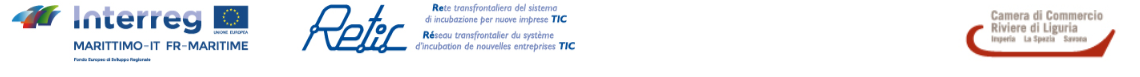 Il concorso è organizzato in 2 Aree che i partecipanti potranno scegliere (al momento della presentazione della domanda) a seconda dei proprio orientamenti:Area A: Business Oriented (età =>18 anni)_Termine iscrizioni 11 Novembre 2018Area B: Allenamento alla competizione (età =<> 18 anni)_Termine iscrizioni 20 Novembre 2018Area AAlle idee imprenditoriali Business Oriented selezionate dalla Giuria (età =>18 anni) verranno riconosciuti i seguenti premi:Premio vicitore assoluto On Line Hackathon 2018: 4.000 € (lordi) in servizi specialistici.2° premio Living Lab 3.000 €  (lordi)3° premio Living Lab 3.000 € (lordi)Ulteriori premi sino alla concorrenza del montepremi totale.Tutti i premi sono da considerarsi nella forma di servizi specialisti.A tutti i partecipanti di On Line Hackathon CCIAA Riviere di Liguria Business Oriented (età => 18 anni) sarà riconosciuto il diritto di partecipare al Coaching Event che avrà luogo ad Imperia, Sala Grande Auditorium CCIAA Riviere di Liguria in data 24 Novembre 2018.  Il Coaching Event sarà tenuto da Gabriella Rania della Roberto Re Leadership School.Ulteriori premi messi a disposizione dagli sponsor: al 6 Novembre 2018 gli sponsor risultano essere:Gabriella Rania  della Roberto Re Leadership SchoolTalent Garden - Sarzana (SP)CONFCOMMERCIO LA SPEZIACREDIT VILLAGE, La SpeziaArea BAlle idee/suggerimenti/problematiche che verranno segnalate partecipando in Area B: Allenamento alla competizione (età =<>18 anni) verranno riconosciuti i seguenti riconoscimenti:A tutti i partecipanti di On Line Hackathon CCIAA Riviere di Liguria 2018  Allenamento alla competizione (età =<> 18 anni) sarà riconosciuto il diritto di partecipare al Coaching Event che avrà luogo ad Imperia, Sala Grande Auditorium CCIAA Riviere di Liguria in data 24 Novembre 2018. Il Coaching Event sarà tenuto da Gabriella Rania della Roberto Re Leadership School.Sono ammessi a presentare domanda ai sensi del presente avviso, le persone fisiche anche organizzate in team operativi, con una proposta relativa ad un'idea imprenditoriale innovativa/progetto innovativo e in possesso dei seguenti requisiti:età superiore a 18 anni al momento della candidatura (per la sezione Business oriented)età inferiore/pari/superiore ai 18 anni (per la Sezione Allenamento alla Competizione)residenti o domiciliati nell' area di competenza della CCIAA Riviere di Liguria e nell'area relativa al programma di Cooperazione Italia-Francia Marittimo  2014 – 2020 (Liguria, Sardegna,  Grosseto, Lucca, Livorno, Massa Carrara, Pisa, Corsica, PACA).   Ogni persona può partecipare ad un solo gruppo.E' ammessa la partecipazione anche a persone singole non organizzate in squadre. La  CCIAA Riviere di Liguria auspica in ogni caso che si possa trovare possibilità di "condivisione di idee" tra le varie persone che parteciperanno all'evento. Ogni gruppo può partecipare con una sola idea.Nella giornata del 24 Novembre avverrà ad Imperia, Sala Grande Auditorium, la premiazione dei vincitori.L'organizzatore si riserva di modificare in qualsiasi momento i termini del presente Avviso per sopravvenute esigenze tecniche e logistiche, dandone tempestiva comunicazione agli aventi diritto. L'organizzatore si riserva la facoltà di chiudere le iscrizioni nell'eventualità si riscontrasse l'esigenza insindacabile di farlo.La partecipazione all'iniziativa On Line Hackathon è gratuita.Per tutte le fasi di ricezione e valutazione degli elaborati  inviati i partecipanti è garantito il rispetto della confidenzialità e delle informazioni contenute nella documentazione sottoposta.Ogni documento inviato per la partecipazione rimarrà di proprietà degli autori che potranno proteggerlo mediante le forme di tutela previste dalla legge.I Partecipanti dovranno garantire la riconducibilità dei materiali alla squadra di riferimento riportando negli stessi (quindi anche nella denominazione dei file):il titolo del progetto presentatoil nome del team e il nome della persona identificata come persona di riferimentoi nomi dei membri del team.Per l’Area Business OrientedLe iscrizioni saranno possibili sino alla data 11 Novembre 2018.Il documento in formato .pdf di massimo 10 pagine/tavole  associato ad   un video della durata di massimo 2 minuti dovranno essere inoltrati – con un'unica comunicazione – alla mail paola.perazzi@rivlig.camcom.it entro le ore 15.59 del 17 Novembre 2018.Farà fede l'orario evidenziato come orario di ricezione da parte della mail della ricevente.L'oggetto della mail   dovrà riportare il titolo del Progetto presentato.Nel testo della mail la persona/la squadra dovrà dichiarare il proprio interesse a partecipare/non partecipare al Coaching Event che avrà luogo il 24 Novembre 2018 ad Imperia.La comunicazione è necessaria a fini organizzativi stante il fatto che la CCIAA Riviere di Liguria riconosce a tutti i partecipanti il diritto di partecipare al Coaching event.Si precisa che ove fosse dichiarato l'interesse alla partecipazione per il Coaching Event e poi il 24 Novembre la persona non dovesse risultare tra le persone presenti si provvederà a fatturare pro quota il costo lordo dell'iniziativa. E' prevista la possibilità di poter documentare debitamente cause di forza maggiore che hanno impedito la partecipazione.Si illustra già da ora che per quanto riguarda:Area A: Business Oriented (età =>18 anni). Le idee imprenditoriali non verranno presentate al pubblico in ragione della tutela dell'idea di business. Verrà concordato con i vincitori il titolo della presentazione più opportuna da utilizzare per la diffusione dei risultati della competizione.Area B: Allenamento alla competizione (età =<> 18 anni).Si concorderà con le squadre partecipanti le modalità dell'eventuale diffusione al pubblico dell'idea/dei suggerimenti/delle problematiche  presentate.La CCIAA Riviere di Liguria/Staff ReTIC/Blue Hub/Comuni/Enti/Associazioni aderenti all’iniziativa ai sensi degli articoli 13, paragrafo 1, e 14, paragrafo 1, del GDPR – Regolamento UE 2016/679 informano di quanto segue. Il conferimento di tali dati è obbligatorio ai fini della valutazione dei requisiti necessari per la partecipazione, pena l'esclusione.Il presente regolamento è valido ed efficace per l'edizione 2018 di On Line Hackathon 2018.Per quanto attiene ai Living Lab: i 2 percorsi di affiancamento e supporto dovranno concludersi entro Gennaio 2019 (salvo variazioni da concordarsi). Sono tesi a fornire alle idee imprenditoriali partecipanti gli strumenti necessari a rendere solida l'idea di business e a strutturare una corretta strategia di introduzione al mercato.Per quanto concerne all'intervento, questo stesso è erogato in base alle disponibilità previste dal Progetto ReTIC, in base al regolamento di ammissibilità delle spese, nel rispetto di quanto previsto dal "Manuale per la presentazione delle candidature e la gestione dei progetti" del Progetto Interreg Italia Francia Marittimo 2014-2020.I soggetti proponenti garantiscono che l'idea proposta  ovvero i contenuti elaborati e trasmessi alla commissione per la valutazione:non contengono materiale in violazione di diritti, posizioni o pretese di terzi (legge sul diritto d'autore, proprietà industriale e alle altre leggi o regolamenti applicabili;sono liberamente e legittimamente utilizzabili in conformità a quanto previsto dal presente bando in quanto il partecipante è titolare dei diritti di utilizzazione dei medesimi, ovvero in quanto ne ha acquisito la disponibilità da tutti i soggetti aventi diritto, avendo curato l'integrale adempimento e/o soddisfazione dei diritti, anche di natura economica, spettanti agli autori dei contenuti e/o delle opere dalle quali tali contenuti sono derivati e/o estratti, ovvero ad altri soggetti aventi diritto, oppure spettanti per l'utilizzo dei diritti connessi ai sensi di legge.I soggetti proponenti dovranno dichiarare di essere consapevoli che le responsabilità, anche penali, dei contenuti del materiale consegnato, al fine della partecipazione all'iniziativa disciplinata dal presente regolamento, sono a loro unico ed esclusivo carico, sollevando CCIAA Riviere di Liguria da qualsiasi pretesa di terzi.CCIAA Riviere di Liguria potrà procedere in qualsiasi momento ad effettuare controlli sulla veridicità delle dichiarazioni rese, sullo stato di avanzamento delle attività connesse con lo sviluppo di ciascuna idea di impresa e sull'osservanza degli obblighi cui sono soggetti i beneficiari, ove possibile. Per quanto non espressamente previsto nelle presenti disposizioni si rimanda alle normative comunitarie, statali e regionali in vigore.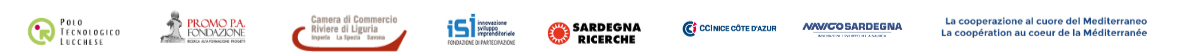 Premio Area IT-FR MarittimoRiconosciuto alla squadra che presenterà il maggior grado di eterogeneità in termini di residenza dei componenti della squadra rispetto ai territori ammissibili ai sensi del programma Italia Francia Marittimo 2014 2020 (in caso di ex equo sarà compito della Giuria identificare insindacabilmente la squadra che potrà vedersi riconosciuto il Premio). In assenza di potenziali assegnatari del premio lo stesso verrà riassegnato a discrezione della Giuria.Premio "Territorio CCIAA Riviere di Liguria"Riconosciuto alla squadra che presenterà il maggior grado di eterogeneità in termini di residenza dei componenti della squadra rispetto ai territori di competenza della CCIAA Riviere di Liguria (Imperia, La Spezia, Savona). La presente decisione è avvallata dall'esigenza di creare il maggiorn numero di relazioni tra i residenti anche sulla base del fatto che la CCIAA Riviere di Liguria presenta un territorio non contiguo che in ogni caso presenta  un alto potenziale di interazione (in caso di ex equo sarà compito della Giuria identificare insindacabilmente la squadra che potrà vedersi riconosciuto il Premio). In assenza di potenziali assegnatari del premio lo stesso verrà riassegnato a discrezione della Giuria.Premio Riviere/Aree InterneRiconosciuto alla squadra che presenterà il maggior grado di eterogeneità in termini di residenza dei componenti della squadra rispetto ai territori dell'area Italia Francia Marittimo e alla luce dell'appartenenza dei comuni di residenza dei partecipanti alla fascia costiera / appartenza alla fascia non costiera. Per fascia non costiera si intende quella rappresentata da Comuni/Municipalitè che non hanno affaccio su acque marittime (in caso di ex equo sarà compito della Giuria identificare insindacabilmente la squadra che potrà vedersi riconosciuto il Premio). In assenza di potenziali assegnatari del premio lo stesso verrà riassegnato a discrezione della Giuria.- 11 Novembre: termine in cui i partecipanti Area Business Oriented dovranno inoltrare la mail per iscrizione e  richiesta di amicizia al Gruppo Facebook On Line Hackathon CCIAA Riviere di Liguria (Gruppo modalità Aperto).dal 12 Novembre al 15 Novembre i partecipanti Area Business Oriented dovranno visionare i materiali postati sulla pagina del Gruppo che servono alla preparazione alla competizione di idee. E’ consigliabile seguire gli eventi organizzati in piattaforma.Gli aderenti al Gruppo potranno scegliere di ineragire con le modalità ritenute più opportune (da concordarsi con l’organizzatore) - alle ore 16.00 del 16 Novembre avrà luogo l'avvio della competizione per i partecipanti Area Business Oriented.I concorrenti potranno utilizzare la piattaforma nelle modalità concordate.- entro le ore 15.59 del 17 Novembre 2018 (termine per la consegna degli elaborati) i concorrenti dovranno inoltrare gli elaborati come da specifiche del presente Avviso (Per l’Area Business Oriented: un documento in formato  .pdf di massimo 10 pagine/tavole  associato ad   un video della durata di massimo 2 minuti).20 Novembre: termine delle iscrizioni e possibilità di inoltro elaborati  i partecipanti Area Allenamento alla competizione dovranno iscriversi e postare il loro elaborato. L’elaborato dovrà essere relativo a idee / suggerimenti / problematiche  in ambito Turismo.Si potrà scegliere se inoltrare un documento formato  .pdf di massimo 10 pagine/tavole  associato e/o   un video della durata di massimo 2 minuti).Materiali utilizzati dalla  Giuria per attuare la valutazione Area Business Oriented. La valutazione della Giuria sarà attuata per tramite di analisi di un documento in formato .pdf di massimo 10 pagine/tavole  associato ad   un video della durata di massimo 2 minuti.La valutazione del lavoro delle squadre non sarà attuata se non perverranno entrambi i materiali come sopra specificati.La Giuria (che avrà composizione variabile a seconda delle esigenze) valuterà gli elaborati:chiarezza e completezza dell'idea (max 20 punti)adeguatezza e complementarietà delle competenze del soggetto/i proponente/i (max 10 punti);grado di innovatività del progetto e validità tecnologica (max 15 punti);potenzialità, vincoli e tempi di accesso al mercato (max 15 punti);coerenza, congruità, completezza e sostenibilità del piano investimenti in relazione all'idea proposta (max 10 punti);potenzialità di crescita dell'iniziativa anche tenuto conto della sua sostenibilità economico-finanziaria (max 10 punti)capacità comunicativa dimostrata e originalità nell’esposizione (max 20 punti).La Giuria stilerà la graduatoria delle proposte, selezionando le idee ritenute migliori.Ai fini della partecipazione a On Line Hackathon Riviere di Liguria 2018  AREA Business Oriented le candidature dovranno pervenire in formato .pdf via e-mail a paola.perazzi@rivlig.camcom.it a partire dal 12 Ottobre 2018 sino alla data 11 Novembre 2018.Nell'oggetto della mail dovrà essere specificato: Domanda di partecipazione ad On Line Hackathon 2018.Le richieste di partecipazione inviate riceveranno conferma dell'avvenuta  partecipazione.Per partecipare si dovrà inoltrare una mail con allegati:Domanda di partecipazione, da redigere secondo lo schema scaricabile dalla pagina del Gruppo  Facebook On Line Hackathon CCIAA Riviere di Liguria 2018. Solo per i partecipanti Area Business Oriented. Scheda di presentazione relativa al proprio skill, cioè  COSA SI E' IN GRADO DI FARE.Solo per i partecipanti Area Business Oriented. Fotocopia del documento di identità in corso di validità.Per informazioni:  paola.perazzi@rivlig.camcom.it; tel. 0187 728306.Ai fini della partecipazione a On Line Hackathon Riviere di Liguria 2018  AREA Allenamento alla competizione  le candidature dovranno pervenire in formato .pdf via e-mail a paola.perazzi@rivlig.camcom.it a partire dal 12 Ottobre 2018 sino alla data 20 Novembre 2018.Nell'oggetto della mail dovrà essere specificato: Domanda di partecipazione ad On Line Hackathon 2018.Le richieste di partecipazione inviate riceveranno conferma dell'avvenuta  partecipazione.Per partecipare si dovrà inoltrare una mail con allegati:Domanda di partecipazione, da redigere secondo lo schema scaricabile dalla pagina del Gruppo  Facebook On Line Hackathon CCIAA Riviere di Liguria 2018. Per informazioni:  paola.perazzi@rivlig.camcom.it; tel. 0187 728306.